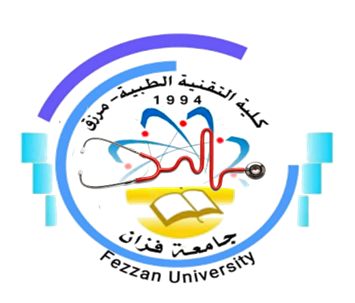 كلية التقنية الطبية/ مرزقنموذج توصيف مقرر دراسياهداف المقرر:التعريف الطالب بمفهوم ادارة ضمان جودة الدواء بالاضافة الي الالمام بعوامل التحطم الكيميائي للأدوية  و طرق التعقيم ومراقبة كفاءة التعقيم.أكتساب مهارة تقنيات مراقبة جودة الدوائية  ( التحاليل الطبيعية و الكيميائية و الاحياء المجهرية ) للخامات المستخدمة في صناعة الدوائية و المنتجات الصيدلانية النهائية.المام الطالب بصفات المواد الحافظة و أهميتها و التغيرات التي تطرأ علي الأشكال الصيدلانية.خلفية صحية عن التدخلات الدواء و الغذاء و طرق تفاديها.  تأهيل عناصر للعمل في مجالات الصناعة الدوائية ومراكز مراقبة الجودة.محتويات المقرر:طرق التدريس:محاضرات طرق التقييم:المراجع:رئيس القسم: ا.مبروكة محمد عبداللهمنسق الجودة: أ. حنان الحاج عليرئيس قسم الجودة:/ أ. خديجة عبدالسلام سعد1اسم البرنامج التعليميرقــــــابة دوائــــــية  PT8042منسق المقررأ.مـحـمـد اللأكــــي بــازن3القسم / الشعبة التي تقدم البرنامجتقـنيـة الادوية 4الأقسام العلمية ذات العلاقة بالبرنامجلا يوجد5الساعات الدراسية للمقرر65 ساعة6اللغة المستخدمة في العملية التعليميةاللغة العربية/ الإنجليزية7السنة الدراسية / الفصل الدراسيالثامن8تاريخ وجهة اعتماد المقررربيع 2017الموضوع العلميعدد الساعاتمحاضرةمعملتماريننظري : صفات مواد الحافظة ،تصنيفاتها . العملي : اختبارات التي تجري علي الأقراص الدوائية.523نظري : التحطم الكيميائي للأدوية،الحلمة،الأكسدة،التماثل،التخرب الضوئي،البلمرة،نزع المياه و التدخلات والتنافرات الدوائية.العملي : التحليل الكروماتوغرافي ذو الطبقة الرقيقة في الكشف علي مدي نقاوة بعض الأدوية من أحتوائها علي الشوائب. 523نظري : ضبط و رقابة الشوائب العضوية في المواد الطبية العضوية ، مخاطر التصنبع ، التبدلات التي تطرأ علي الدواء.العملي: مراقبة الشوائب في الأدوية العضوية بواسطة مطياف أشعة تحت الحمراء.523نظري :ادارة  جودة الدواء  (أصول التصنيع الجيد و نظام مراقبة الجودة ) شروطها و مــــســــــــتـــلــزماتهاعملي : مراقبة الشوائب في الادوية باستخدام الرنين النووي المغناطيسي البروتوني523نظري : التعقيم ، التعقيم بالحرارة الجافة ،التعقيم الرطب ،التعقيم بالأشعاع، التعقيم الكيميائي ، التعقيم بالترشيح الجرثومي ،أختبار كفاءة التعقيم .عملي : أختبار جودة التعقيم الأـدوية  يسبقه أجراء ( اختبار عقامة الوسط الغذائي ثم أختبار كفاءة الوسط الغذائي ).523نظري : تصنيع المستحضرات الطبية المعقمة عملي : حساب نسبة الرطوبة في الاقراص الدوائية523نظري : مبادئ تخزين الادوية و المستحضرات الصيدلانية.عملي : حساب تركيز الحديد في اقراص الدوائية بواسطة مطياف امتصاص الذري523نظري : التدخلات الدوائية – الغذائية (تأثير الطعام علي امتصاص الدواء )عملي : حساب تركيز الحديد في اقراص الدوائية بواسطة مطياف امتصاص الضوئي523نظري : تطبيقات جهاز كروماتوغرفيا الغاز في مختبرات مراقبة جودة الدواءعملي : جهاز كروماتوغرفيا الغاز والملحق بمطياف الكتلة في معرفة مكونات حبة دوائية.523تطبيقات  المعايرة  الوزنية : تحديد محتوي كلوريد الصوديوم في المحاليل الحقنية523تطبيقات المعايرة  الحجمية : معايرة الأسبرين في المضغوطات بالوسط المائي.معايرة النيكوتيناميد في المضغوطات بالوسط اللامائي.معايرة حمض الأسكوربي في الشراب بمقياس الأكسدة و الإرجاع.523تطبيقات طرائق التحليل الطيفي :معايرة الفيتامين B2  في المحافظ  بمقياس الطيف الضوئي  بالمجال المرئي.معايرة الباراسيتامول  في المضغوطات بمقياس الطيف الضوئي بالمجال فوق البنفسجي.523تطبيقات الطرائق الكروماتوغرافية :معايرة الديكلوفيناك  في المحاليل الحقنية باستخدام  الكروماتوغرافيا السائلة.523ر.مطرق التقييمتاريخ التقييمالنسبة المئوية1الامتحان نصفيالاسبوع السادس102الامتحان نصفيالاسبوع الحادي عشر103النشاطأسبوعيا104الامتحان العمليبعد الاسبوع الرابع عشر 205الامتحان النهائيبعد الاسبوع الرابع عشر50100 %عنوان المراجعالناشرالنسخةالمؤلفمكان تواجدهاالكتب الدراسية المقررةSagar Kishor Savale,In Process Quality Control Tests(IPQC)for Pharmaceutical Products, pdf,oct.2018Kenneth E & et al,Biotechnology and Biophamaceutical Manufacturing,Processing and Preservation ,drug manufacturing technology series Vol.2,CRC press,2002,USA. Rosamund M & et al,Handbook of Microbiological Quality Control in Pharmaceuticals and Medical Devices,CRC press,2000.T.Miorini,Sterilistion of medical devices,2008.David G.Watson, Pharmaceutical Analysis,2nd Ed,2005,UK.Donald J.Pietrzyk and Clyde W.Frank, Analytical Chemistry,2nd Ed,USA.F.W.Fifield and D.Kealey, Analytical Chemistry,2nd Ed,1983,UK.عادل احمد جرار, الكيمياء العضوية الحديثة, الطبعة الأولي, 2002 , بيروت  لبناناحمد خضر محمود , علوم الكيمياء , الطبعة الأولي, 2010 , عمان  الاردنهربرت مايسليش و اخرون ,الكيمياء العضوي, الطبعة الأولي , 2001, مصر.دليل أصول التصنيع الجيد للأدوية في لبنان – 2009 . pdfSagar Kishor Savale,In Process Quality Control Tests(IPQC)for Pharmaceutical Products, pdf,oct.2018Kenneth E & et al,Biotechnology and Biophamaceutical Manufacturing,Processing and Preservation ,drug manufacturing technology series Vol.2,CRC press,2002,USA. Rosamund M & et al,Handbook of Microbiological Quality Control in Pharmaceuticals and Medical Devices,CRC press,2000.T.Miorini,Sterilistion of medical devices,2008.David G.Watson, Pharmaceutical Analysis,2nd Ed,2005,UK.Donald J.Pietrzyk and Clyde W.Frank, Analytical Chemistry,2nd Ed,USA.F.W.Fifield and D.Kealey, Analytical Chemistry,2nd Ed,1983,UK.عادل احمد جرار, الكيمياء العضوية الحديثة, الطبعة الأولي, 2002 , بيروت  لبناناحمد خضر محمود , علوم الكيمياء , الطبعة الأولي, 2010 , عمان  الاردنهربرت مايسليش و اخرون ,الكيمياء العضوي, الطبعة الأولي , 2001, مصر.دليل أصول التصنيع الجيد للأدوية في لبنان – 2009 . pdfSagar Kishor Savale,In Process Quality Control Tests(IPQC)for Pharmaceutical Products, pdf,oct.2018Kenneth E & et al,Biotechnology and Biophamaceutical Manufacturing,Processing and Preservation ,drug manufacturing technology series Vol.2,CRC press,2002,USA. Rosamund M & et al,Handbook of Microbiological Quality Control in Pharmaceuticals and Medical Devices,CRC press,2000.T.Miorini,Sterilistion of medical devices,2008.David G.Watson, Pharmaceutical Analysis,2nd Ed,2005,UK.Donald J.Pietrzyk and Clyde W.Frank, Analytical Chemistry,2nd Ed,USA.F.W.Fifield and D.Kealey, Analytical Chemistry,2nd Ed,1983,UK.عادل احمد جرار, الكيمياء العضوية الحديثة, الطبعة الأولي, 2002 , بيروت  لبناناحمد خضر محمود , علوم الكيمياء , الطبعة الأولي, 2010 , عمان  الاردنهربرت مايسليش و اخرون ,الكيمياء العضوي, الطبعة الأولي , 2001, مصر.دليل أصول التصنيع الجيد للأدوية في لبنان – 2009 . pdfSagar Kishor Savale,In Process Quality Control Tests(IPQC)for Pharmaceutical Products, pdf,oct.2018Kenneth E & et al,Biotechnology and Biophamaceutical Manufacturing,Processing and Preservation ,drug manufacturing technology series Vol.2,CRC press,2002,USA. Rosamund M & et al,Handbook of Microbiological Quality Control in Pharmaceuticals and Medical Devices,CRC press,2000.T.Miorini,Sterilistion of medical devices,2008.David G.Watson, Pharmaceutical Analysis,2nd Ed,2005,UK.Donald J.Pietrzyk and Clyde W.Frank, Analytical Chemistry,2nd Ed,USA.F.W.Fifield and D.Kealey, Analytical Chemistry,2nd Ed,1983,UK.عادل احمد جرار, الكيمياء العضوية الحديثة, الطبعة الأولي, 2002 , بيروت  لبناناحمد خضر محمود , علوم الكيمياء , الطبعة الأولي, 2010 , عمان  الاردنهربرت مايسليش و اخرون ,الكيمياء العضوي, الطبعة الأولي , 2001, مصر.دليل أصول التصنيع الجيد للأدوية في لبنان – 2009 . pdfكتب مساعدةMarcal dion and Wayne parker " Steam sterilsation principles " pharmaceutical engineering ,vol.33,no6,2013.Marcal dion and Wayne parker " Steam sterilsation principles " pharmaceutical engineering ,vol.33,no6,2013.Marcal dion and Wayne parker " Steam sterilsation principles " pharmaceutical engineering ,vol.33,no6,2013.Marcal dion and Wayne parker " Steam sterilsation principles " pharmaceutical engineering ,vol.33,no6,2013.مواقع انترنتwww.interpharm.comwww.who.int/medicineshttp://www.who.int/medicines/areas/quality_safety/quality_assuarnce/requaltory_standards/en/www.spectroscopynow.comwww.varianine.com.www.agilent.com.www.webanalytes.comwww.jeol.com.www.separationnow.comwww.pharmaceuticalengineering.orgwww.interpharm.comwww.who.int/medicineshttp://www.who.int/medicines/areas/quality_safety/quality_assuarnce/requaltory_standards/en/www.spectroscopynow.comwww.varianine.com.www.agilent.com.www.webanalytes.comwww.jeol.com.www.separationnow.comwww.pharmaceuticalengineering.orgwww.interpharm.comwww.who.int/medicineshttp://www.who.int/medicines/areas/quality_safety/quality_assuarnce/requaltory_standards/en/www.spectroscopynow.comwww.varianine.com.www.agilent.com.www.webanalytes.comwww.jeol.com.www.separationnow.comwww.pharmaceuticalengineering.orgwww.interpharm.comwww.who.int/medicineshttp://www.who.int/medicines/areas/quality_safety/quality_assuarnce/requaltory_standards/en/www.spectroscopynow.comwww.varianine.com.www.agilent.com.www.webanalytes.comwww.jeol.com.www.separationnow.comwww.pharmaceuticalengineering.org